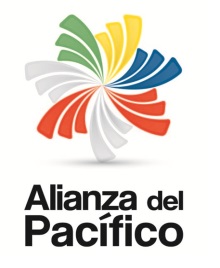 CARTA DE MOTIVOSDescripción de las razones para estudiar o desarrollar una actividad académica dentro de la Plataforma de Movilidad Estudiantil de la Alianza del Pacífico.Responder de la forma más amplia posible. No se recibirán manuscritos.1. ¿Cuáles son las principales razones para optar por una beca de la Plataforma de Movilidad Estudiantil de la Alianza del Pacífico? ¿Por qué seleccionó el país al que postula?2. ¿Qué utilidad tienen para su país los estudios o actividad académica que desea efectuar en el país de destino? ¿Cuál es su aplicación práctica?3. ¿Alguna otra razón?